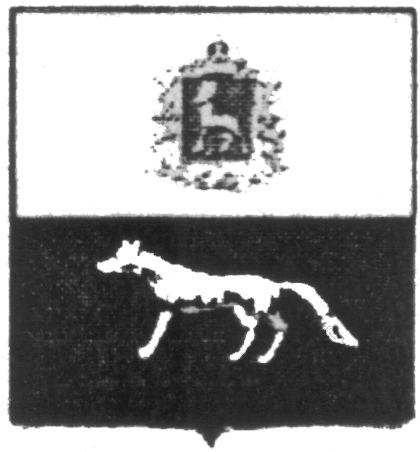 П О С Т А Н О В Л Е Н И Е       От 30.11.2016г. № 43О внесении изменений в Приложение к постановлению администрации сельского поселения Антоновка муниципального района Сергиевский № 38 от 25.12.2015г. «Об утверждении муниципальной программы «Благоустройство территории сельского поселения Антоновка муниципального района Сергиевский» на 2016-2018гг.»В соответствии с Федеральным законом от 06.10.2003 № 131-ФЗ «Об общих принципах организации местного самоуправления в Российской Федерации» и Уставом сельского поселения Антоновка, в целях уточнения объемов финансирования проводимых программных мероприятий, Администрация сельского поселения Антоновка муниципального района Сергиевский  ПОСТАНОВЛЯЕТ:        1.Внести изменения в Приложение к постановлению Администрации сельского поселения Антоновка муниципального района Сергиевский № 38 от 25.12.2015г. «Об утверждении муниципальной программы «Благоустройство территории сельского поселения Антоновка муниципального района Сергиевский» на 2016-2018гг.» (далее - Программа) следующего содержания:        1.1.В Паспорте Программы позицию «Объем финансирования» изложить в следующей редакции:         Планируемый общий объем финансирования Программы составит:  1119,09212 тыс. рублей (прогноз), в том числе:-средств местного бюджета – 863,01212 тыс.рублей (прогноз):2016 год 200,23251 тыс. рублей;2017 год 620,96000 тыс. рублей;2018 год 41,81961 тыс. рублей.- средств областного бюджета – 256,08000 тыс.рублей (прогноз):2016 год 256,08000 тыс.рублей.             1.2.В разделе программы «Срок реализации Программы и источники финансирования» абзац 3 изложить в следующей редакции:         Общий объем финансирования на реализацию Программы составляет 1119,09212 тыс. рублей, в том числе по годам: 	2016 год – 456,31251 тыс. рублей;	2017 год – 620,96000 тыс. рублей;	2018 год – 41,81961 тыс. рублей.         1.3.Раздел Программы «Перечень программных мероприятий» изложить в следующей редакции:     2.Опубликовать настоящее Постановление в газете «Сергиевский вестник».    3.Настоящее Постановление вступает в силу со дня его официального опубликования.	Глава сельского поселения Антоновка муниципального района Сергиевский                                    Долгаев К.Е.Наименование бюджетаНаименование мероприятийСельское поселение АнтоновкаСельское поселение АнтоновкаСельское поселение АнтоновкаНаименование бюджетаНаименование мероприятийЗатраты на 2016 год, тыс.рублейЗатраты на 2017 год, тыс.рублейЗатраты на 2018 год, тыс.рублейМестный бюджетУличное освещение102,98800--Местный бюджетТрудоустройство безработных, несовершеннолетних (сезонно)52,14551--Местный бюджетУлучшение санитарно-эпидемиологического состояния территории9,59900--Местный бюджетБак. анализ воды---Местный бюджетПрочие мероприятия35,50000620,9600041,81961Местный бюджетИТОГО200,23251620,9600041,81961Областной бюджетСубсидия на решение вопросов местного значения256,08000--Областной бюджетИТОГО256,080000,000000,00000            ВСЕГО            ВСЕГО456,31251620,9600041,81961